			 2017-02-15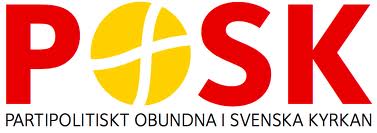 Västerås stift-POSK, styrelsenTILL POSK-FÖRENINGAR I VÄSTERÅS STIFTMEDLEMSBREV FEBRUARI 2017Årsmöte i Stift-POSK Västerås lördag 11 mars kl 09.30Varmt välkommen till Stift-POSKs årsmöte som hålls i Kyrkbacksgården i Västerås lördag 11 mars kl 10.00. Vi börjar med kaffe kl 09.30 och avslutar med lunch ca kl 12.00, se bifogad inbjudan och dagordning. Efter lunch erbjuds möjlighet att besöka Reformation Road Map, se även www.svenskakyrkan Västerås.Årsmöte i RIKS-POSK Hallsberg 13 maj 2017Det är också snart dags för Riks-POSKs årsmöte som hålls i Hallsberg lördag 13 maj 2017. Det vore roligt om vi är många som deltar från stiftet, se mer information på www.posk.se.Med önskan om en välsignad fastetid.För styrelsenAnders BrunnstedtOrdförande